SOLICITUD DE ACCESO A LA INFORMACIONFORMULARIO DE SOLICITUD DE ACCESO A LA INFORMCIÓN PÚBLICA MINISTERIO DEL INTERIOR – POLICIA NACIONAL DEL PERÚ(Por favor entregar en mesa de partes el original y copia incluyendo anexo)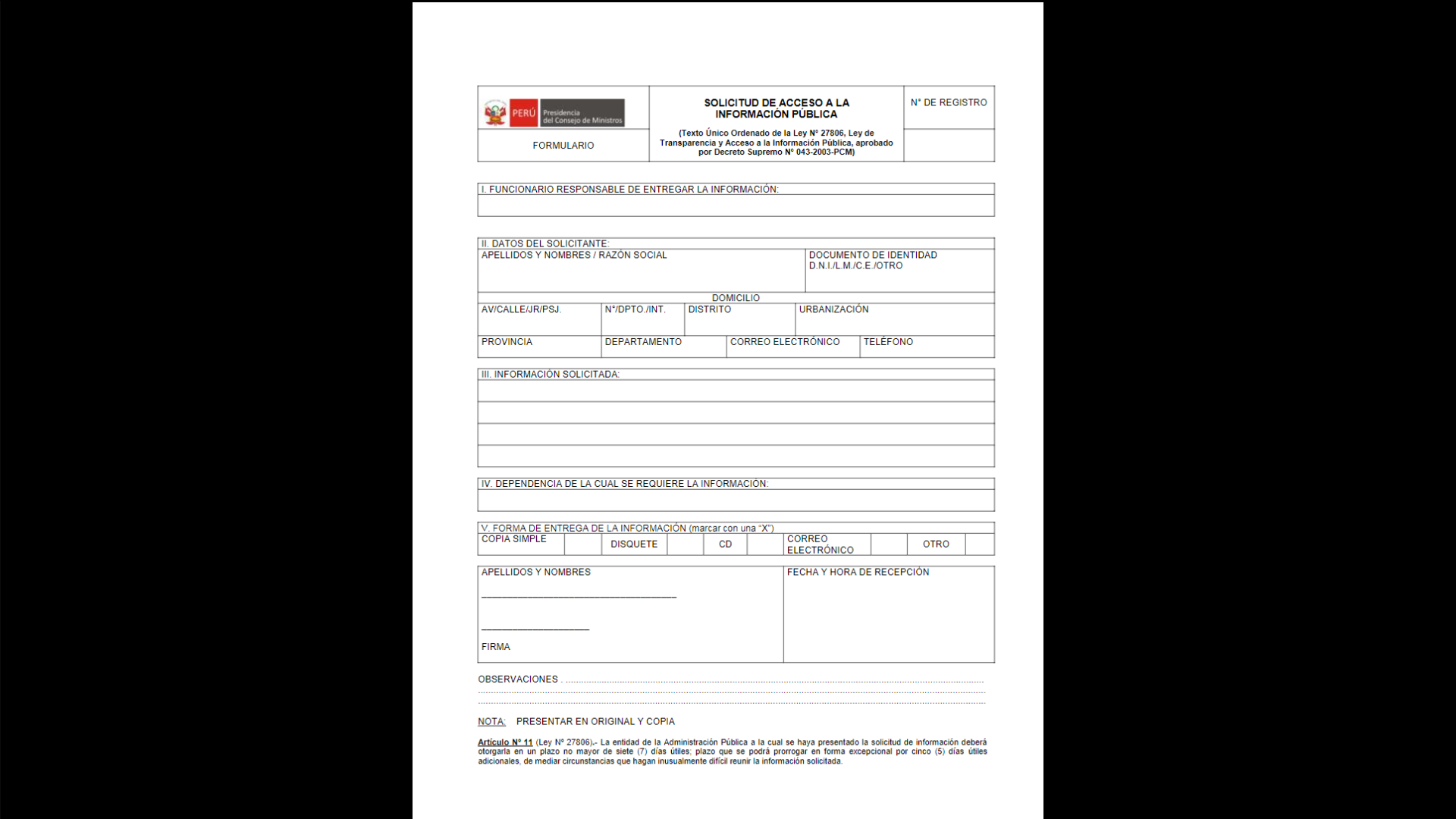 